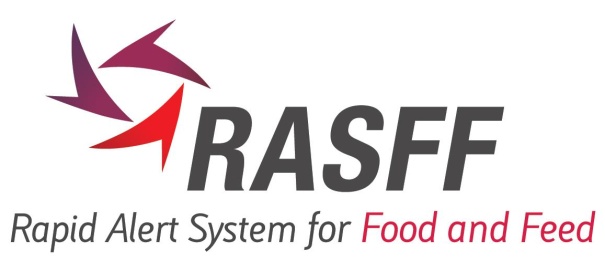 Dodatna obavijestKLASA:       URBROJ:       Mjesto i datum:       RIZIK	UZORKOVANJE:	ZAKONODAVSTVOMJEREPROIZVOD:	SLJEDIVOST PROIZVODA:GRANIČNA KONTROLA:Podcrtani brojevi: podaci potrebni u svim slučajevima (uvijek nužno ispuniti)Istaknuti brojevi: podaci potrebni u nekim slučajevima (ovisno o kontekstu)Sustav brzog uzbunjivanja za hranu i hranu za životinje (RASFF) 
Administrativna pomoć i suradnja (AAC) 
1Naziv zemlje koja podnosi prijavu:2Podaci o kontakt točki:3Povezana RASFF obavijest:        broj:      Povezana AAC obavijest	broj:      4Tip dodatne obavijesti:5Datum dodatne obavijesti:6Zemlje od kojih se očekuje povratna informacija:7Zemlje kojima se obavijest dostavlja na znanje (ne očekuje se povratna inf.):8Obavijestiti INFOSAN:  zemlja podnositelj prijave
 EK
 nerazlog:      9Organizacija/ustanova:10Kontakt osoba:11Ostale informacije:12Korištene sekcije:	rizik	uzorkovanje/zakonodavstvo	mjere 	(povezan) proizvod	sljedivost proizvoda	kontrola na granici	rizik	uzorkovanje/zakonodavstvo	mjere 	(povezan) proizvod	sljedivost proizvoda	kontrola na granici	rizik	uzorkovanje/zakonodavstvo	mjere 	(povezan) proizvod	sljedivost proizvoda	kontrola na granici	rizik	uzorkovanje/zakonodavstvo	mjere 	(povezan) proizvod	sljedivost proizvoda	kontrola na granici13Priloženi dokumenti:
(sažeti format)	certifikat o zdravstvenoj ispravnosti	CVED/CED	fitosanitarni certifikat	obavještavanje javnosti	certifikat o zdravstvenoj ispravnosti	CVED/CED	fitosanitarni certifikat	obavještavanje javnosti	certifikat o zdravstvenoj ispravnosti	CVED/CED	fitosanitarni certifikat	obavještavanje javnostiDostupnost trećim osobama?13Priloženi dokumenti:
(sažeti format)	analitičko izvješće	analitičko izvješće	analitičko izvješće13Priloženi dokumenti:
(sažeti format)	računi / popratni dokumenti	računi / popratni dokumenti	računi / popratni dokumenti13Priloženi dokumenti:
(sažeti format)  slike  slike  slike13Priloženi dokumenti:
(sažeti format)	procjena rizika	procjena rizika	procjena rizika13Priloženi dokumenti:
(sažeti format)drugo:      drugo:      drugo:      14Informacije dostupne javnosti? samo RASFF portal oznaka proizvodadrugo:      drugo:      15Razlog:16Ozbiljan rizik:da	
ne	Motiv (povod/razlog):      Nije određenNema rizika 17Utjecaj na:18Brojnost zahvaćene populacije:19Vrsta bolesti/simtomi:20Utvrđena opasnost:21Datum(i) uzorkovanja:Datum(i) uzorkovanja:      /       /       /       /       /      22Podaci o uzorkovanju:Podaci o uzorkovanju:23Mjesto uzorkovanja:drugo/naziv:      24AnalizeLaboratorij:Naziv:24AnalizeLaboratorij:Ulica:24AnalizeLaboratorij:Mjesto:24AnalizeLaboratorij:Poštanski broj:24AnalizeLaboratorij:Država:25Obrada uzor(a)ka / matrica: Obrada uzor(a)ka / matrica: 26Metoda analize:Metoda analize:27Broj uzoraka:28Counter analiza (dodatno stručno mišljenje):      /       /        29Utvrđena opasnost:30Rezultati ispitivanja:      /       /       /       /       /        31Ishod analize:32EU zakonodavstvo:EU zakonodavstvo:33Nacionalno zakonodavstvo: 34Nesukladnost s drugim standardima/propisima:35Maksimalna dozvoljena koncentracija:36Dobrovoljne mjere:Provoditelj mjera: Kontakt osoba:      Dodatne informacije:      Obavijestiti javnost putem: internet: (hiperveza) tiskanih medija TV-a radija obavijesti na maloprodajnim mjestima obavještavanje kupaca37Naređene mjere:Naređene mjere:Provoditelj mjera:  pojačane kontroleKontakt osoba:      Dodatne informacije:      Obavijestiti javnost putem: internet: (hiperveza) tiskanih medija TV-a radija obavijesti na maloprodajnim mjestima obavještavanje kupaca3838Datum stupanja na snagu:3939Vrijeme trajanja:40Povezanost sa proizvodom iz originalne obavijesti:drugo/više informacija:      41Proizvod:42Kategorija proizvoda:drugo:      43Naziv proizvoda (na oznaci):Naziv proizvoda (na oznaci):44KN oznaka proizvoda (CN-code):KN oznaka proizvoda (CN-code):45Opis proizvodaTrgovački naziv / brand:46Izgled proizvoda (npr. pakiranje):Izgled proizvoda (npr. pakiranje):47Oznaka barkoda:48Drugi podaci sa oznake:49Jedinična masa/volumen:Jedinična masa/volumen:50Temperatura:51Status distribucije:52Oznake pošiljki / brojevi lota:Oznake pošiljki / brojevi lota:      /       /       /            /       /       /      53Zemlja podrijetla:Zemlja podrijetla:54Certifikat o zdravstvenoj ispravnostiBroj(evi):      /       /       /            /       /       /      55Certifikat o zdravstvenoj ispravnostiDatum(i):      /       /       /            /       /       /      56CVED(ZVDU)/CED brojevi:CVED(ZVDU)/CED brojevi:      /       /       /            /       /       /      57Drugi dokument:vrsta:      broj:      58Rok(ovi) trajanjaUpotrijebiti do:      /       /       /            /       /       /      59Rok(ovi) trajanjaNajbolje upotrijebiti do:      /       /       /            /       /       /      60Rok(ovi) trajanjaProdati do:      /       /       /            /       /       /      61Opis lotaBroj jedinica:      /       /       /            /       /       /      62Opis lotaUkupna neto težina/volumen:       /        /        /              /        /        /       63Naziv:64Adresa:Država:65Poštanski broj + grad:Broj odobrenja/ registracije:66Izvoz u druge države:Izvoz u druge države:popis67Naziv:68Adresa:Država:69Poštanski broj + grad:Broj odobrenja / registracije:70Izvoz u druge države:Izvoz u druge države:popis71Naziv:72Adresa:Država:73Poštanski broj + grad:Broj odobrenja / registracije:74Izvoz u druge države:Izvoz u druge države:popis75Naziv:76Adresa:Država:77Poštanski broj + grad:Broj odobrenja / registracije:78Izvoz u druge države:Izvoz u druge države:popis79Naziv:80Adresa:Država:81Poštanski broj + grad:Broj odobrenja / registracije:82Izvoz u druge države:Izvoz u druge države:popis83Granična postaja:84Nadzorna točka:85Razlog inspekcije: nasumično	 ciljanodetalji: 86Polazište (baza):Polazište (baza):87Datum i vrijeme odlaska:Datum i vrijeme odlaska:88Zemlja otpreme:Zemlja otpreme:89Zemlja odredišta:Zemlja odredišta:90PrimateljNaziv:91PrimateljAdresa:92Prijevozno sredstvo:ostalo/drugi podaci:      93Oznake kontejnera/oznake pečata:      /            /            /            /      94Prijevozni pravac:95Pretovar: